FAX：0470-63-1252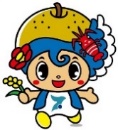 別記様式（第３条関係）いすみ市ふるさと応援寄附金申出書　年　　月　　日　いすみ市長　　　　　　　　様　　　　私は、次のとおり寄附を申し出ます。いすみ市ふるさと応援事業寄附金は、寄附者様のご意向に沿った活用をさせていただきます。住所〒〒（フリガナ）お名前の公表の可否□可　　□不可お名前お名前の公表の可否□可　　□不可電話番号寄附金額　　　　　　　　　　　円納付の方法□郵便振替　申出書の確認後、「郵便局払込取扱票」をお送りいたします。寄附金の使いみち※裏面から応援したい事業をひとつお選びください。１２３４５６７８９（指定がない場合は、いずれかの事業に振り分けさせていただきます。）※裏面から応援したい事業をひとつお選びください。１２３４５６７８９（指定がない場合は、いずれかの事業に振り分けさせていただきます。）※裏面から応援したい事業をひとつお選びください。１２３４５６７８９（指定がない場合は、いずれかの事業に振り分けさせていただきます。）記念品の贈呈□希望する　　　　　　　　　　　　□希望しないご希望の記念品名個人情報の提供について　記念品は、原則、生産者から直接寄附者様に配送します。記念品について「希望する」を選択された場合、個人情報（ご住所、お名前、電話番号）を記念品の生産者に提供することについて、ご承諾いただいたものとします。□希望する　　　　　　　　　　　　□希望しないご希望の記念品名個人情報の提供について　記念品は、原則、生産者から直接寄附者様に配送します。記念品について「希望する」を選択された場合、個人情報（ご住所、お名前、電話番号）を記念品の生産者に提供することについて、ご承諾いただいたものとします。□希望する　　　　　　　　　　　　□希望しないご希望の記念品名個人情報の提供について　記念品は、原則、生産者から直接寄附者様に配送します。記念品について「希望する」を選択された場合、個人情報（ご住所、お名前、電話番号）を記念品の生産者に提供することについて、ご承諾いただいたものとします。ワンストップ特例制度の申請書について□ 希望する　　生年月日（　　　　　年　　月　　日）□ 希望しない□ 希望する　　生年月日（　　　　　年　　月　　日）□ 希望しない□ 希望する　　生年月日（　　　　　年　　月　　日）□ 希望しない備考欄備考欄備考欄備考欄1新型コロナウイルス感染症や自然災害への対策強化事業2経済の振興と未来への投資による持続する地域づくり事業3環境にやさしい持続可能な地域づくり事業4移住、定住と新たな関係人口の推進事業5人生100年時代の安心、幸せづくり事業6地域資源を活かした地域の魅力向上事業7ＩＣＴを活用した地域経済の拡大、行政事務の効率化、情報教育の推進事業8観光地域づくり事業9その他市長が特に必要と認める事業